JE SUIS AU CMBOUGER MALGRE LE CONFINEMENT CHEZ SOI SEUL OU EN FAMILLETU VEUX ETRE PLUS HABILE AVEC TON CORPS ?    MON DEFI :  APPRENDRE A JONGLER  Apprendre à jongler : les bases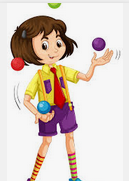 https://www.youtube.com/watch?v=ziqHAtj01N0Apprendre à jongler avec une ballehttps://www.youtube.com/watch?v=Yqng5Mrc54sApprendre à jongler avec 3 balleshttps://www.youtube.com/watch?v=s-TL4CmmNq0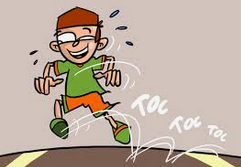 MON DEFI : ME DEPLACER COMME SUR LA VIDEOhttps://www.youtube.com/watch?v=Jj8NlV3stdoEST-CE QUE TU TIENS EN EQUILIBRE ?MON DEFI : marcher sur une ligne de ton sol chez toi à l’intérieur ou à l’extérieur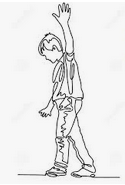 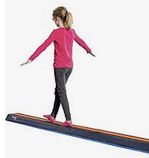 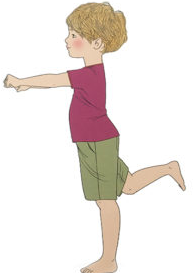 MON DEFI : me brosser les dents sur une jambe,     sur l’autre jambe,    sur une jambe et avec les yeux fermés.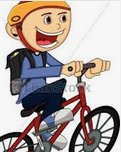 DEFI : ETRE LA TORTUE LA PLUS LENTESur une ligne droite (toujours la même), essayer de rouler le plus lentement possible à vélo. Petit à petit, limiter la largeur (faire un couloir)ET SI TU FAISAIS TRAVAILLER TON SOUFFLE, TES MUSCLES DONT TON CŒUR !DEFI : RESTE EN FORME   suis les cours de gymhttps://www.youtube.com/watch?v=Yt0wuk_bOXI&list=RDCMUC2Szk_bRQfyZJOuJ_po0B4g&index=4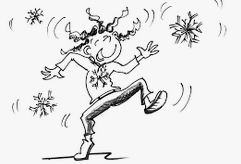 